Kategorie B 	 PlusEnergieBauten 	 Solarpreis-Diplom 2021Das 2019/2020 erstellte Gewerbegebäude in Haag/SG ist in energiesparender Hybridbauweise mit Holz und Sandwichpanelen gebaut. Es konsumiert dank der sehr guten Wärmedämmung mit U-Werten bis 0.10 W/m2K, stromsparender IT, sparsamem Elektrowerkzeug, LED Beleuchtung und A+++ Haushaltsgeräten insgesamt bloss 4’200 kWh/a. Die 12 kW Süd-Ost-West PV-Fassa- denanlage erzeugt 5’900 kWh/a. Das solarbetriebene Gewerbegebäude versorgt alle Geräte mit- tels Solarenergie energieautark und netzunabhängig. Mittels Speicherung des überschüssigen Solarstroms von 1’700 kWh in Batterien wird das Gebäude ganzjährig netzunabhängig betrieben.Solarbetriebenes Gewerbegebäude, 9469 Haag/SGL’architecture du bâtiment commercial situé à Haag (SG) et réalisé en 2019/2020 repose sur une structure hybride efficiente composée de bois et de panneaux sandwichs. Grâce à une très bonne isolation thermique avec des valeurs U atteignant les 0,10 W/m2K, IT et ou- tillage électrique économique, éclairage LED et électroménager A +++, il ne consommeque 4’200 kWh/a. En façade, l’installation PV de 12 kW orientée sud-est-ouest génère 5’900 kWh/a. Le bâtiment Bächi alimente ainsi tous les appareils à l’énergie solaire, en totale autarcie et hors du réseau. Grâce à des accumulateurs permettant de stocker l’énergie solaire de 1’700 kWh/a, il fonction- ne de cette façon toute l’année.Technische Daten 	WärmedämmungWand:	20 cm	U-Wert:	0.10 W/m2KDach:	16 cm	U-Wert:	0.12 W/m2KBoden:	16 cm	U-Wert:	0.25 W/m2K Fenster:	dreifach	U-Wert:	0.60 W/m2KEnergiebedarfEBF: 300 m2	kWh/m2a	%	kWh/aElektrizität:	29.8   100	4’200Gesamt-EB:	29.8    100	4’200EnergieversorgungEigen-EV:	m2        kWp   kWh/m2a	%	kWh/a PV-Dach:	100	12	113    152		5’900Bestätigt von BÄCHI POWER, eigener Zähler von Daniel Bächi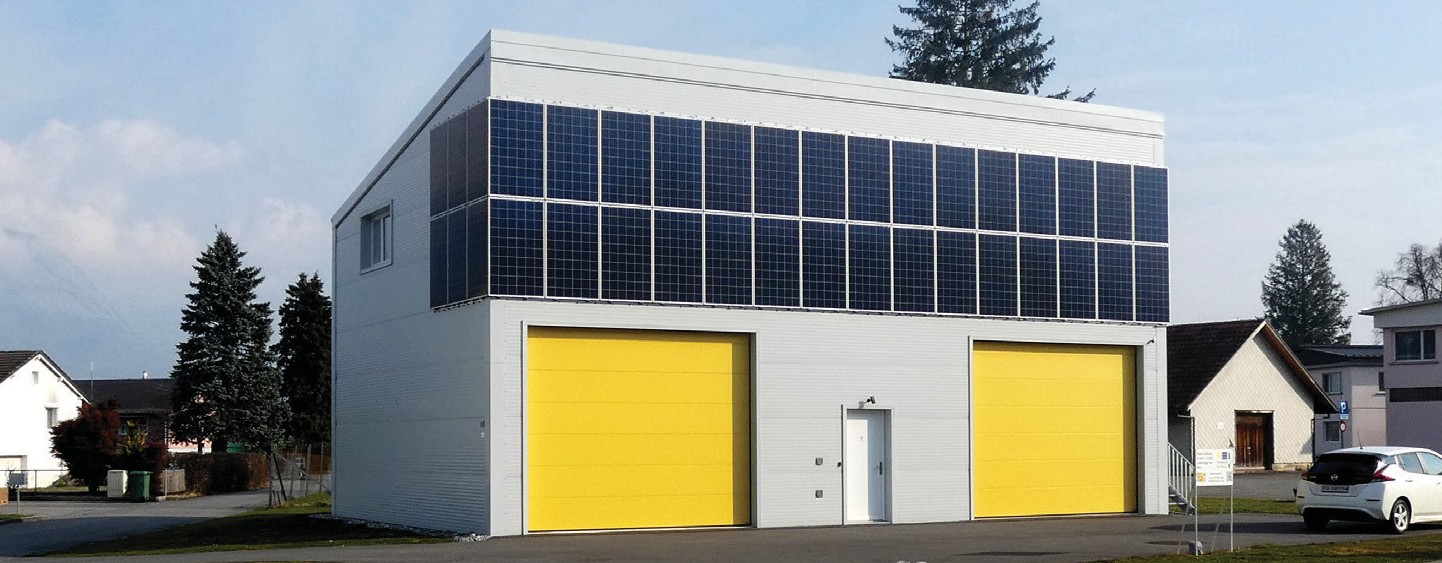 Das solarbetriebene Gewerbegebäude läuft als eines der ersten Industriegebäude weltweit auschliesslich mit vom Gebäude produzierten und im Gebäude gespeichertem Solarstrom.Beteiligte PersonenDaniel Bächi, BÄCHI POWER, Haag, +41 79 299 14 8Alpiger Holzbau AG, Sennwald, Tel. +41 81 757 11 44Marty Bauleistungen AG, Sennwald, Tel. +41 81 750 43 43Kolb Elektro SBW AG, Haag, Tel. +41 71 763 60 60Egeter&Partner AG, Haag, Tel. +41 81 750 36 6676     |    Schweizer Solarpreis 2021    |    Prix Solaire Suisse 2021Energiebilanz (Endenergie)%kWh/aEigenenergieversorgung:1525’900Gesamtenergiebedarf:1004’200Solarstrom für Batterien:521’700